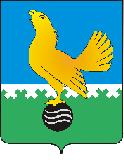 Ханты-Мансийский автономный округ-Юграмуниципальное образованиегородской округ город Пыть-ЯхАДМИНИСТРАЦИЯ ГОРОДАП О С Т А Н О В Л Е Н И ЕО мерах поддержки муниципальныхучреждений города в связи с осуществлениеммероприятий по борьбе с распространениемновой коронавирусной инфекции, вызваннойCOVID-19, и о внесении изменения в постановление администрации города  от 24.09.2015 № 260-па «О порядке формирования муниципального задания на оказание муниципальных услуг (выполнение работ) в отношении муниципальных учреждений муниципального образования городской округ город Пыть-Ях и финансового обеспечения выполнения муниципального задания»В соответствии с постановлением Правительства Ханты-Мансийского автономного округа – Югры от 18.05.2020 № 210-п «О мерах поддержки государственных учреждений Ханты-Мансийского автономного округа - Югры в связи с осуществлением мероприятий по борьбе с распространением новой коронавирусной инфекции, вызванной COVID-19, и о внесении изменения в приложение к постановлению Правительства Ханты-Мансийского автономного округа - Югры от 11 сентября 2015 года №318-п «О формировании государственного задания на оказание государственных услуг (выполнение работ) государственными учреждениями Ханты-Мансийского автономного округа - Югры и финансовом обеспечении его выполнения»:    Разрешить структурным подразделениям администрации города, осуществляющим функции и полномочия учредителя муниципальных учреждений города, созданных на базе имущества, находящегося в муниципальной собственности, деятельность которых полностью или частично приостановлена на период действия режима повышенной готовности, в текущем финансовом году изменение допустимых (возможных) отклонений в процентах (абсолютных величинах) от установленных значений показателей качества и (или) объема в отношении отдельной муниципальной услуги (работы) либо общего допустимого (возможного) отклонения в отношении муниципального задания или его части.   Разрешить бюджетным или автономным учреждениям города на период действия режима повышенной готовности в текущем финансовом году осуществлять расходы на оплату труда с начислениями на выплаты по оплате труда, оплату коммунальных услуг, запланированных к оплате за счет поступлений от доходов при оказании услуг, выполнении работ за плату сверх установленного муниципального задания, а также в случаях, установленных законодательством Российской Федерации и Ханты-Мансийского автономного округа-Югры, в составе муниципального задания, доходов от иной приносящей доход деятельности, предусмотренной уставом учреждения, за счет общего объема поступлений согласно плану финансово-хозяйственной деятельности, в том числе за счет субсидии на финансовое обеспечение выполнения муниципального задания.Внести в приложение к постановлению администрации города от 24.09.2015 № 260-па «О порядке формирования муниципального задания на оказание муниципальных услуг (выполнение работ) в отношении муниципальных учреждений муниципального образования городской округ город Пыть-Ях и финансового обеспечения выполнения муниципального задания» изменение, дополнив пункт 2.3 абзацем следующего содержания:«Допускается изменение структурными подразделениями администрации города, осуществляющими функции и полномочия учредителя муниципальных учреждений города, созданных на базе имущества, находящегося в муниципальной собственности, деятельность которых полностью или частично приостановлена на период действия режима повышенной готовности, допустимых (возможных) отклонений в процентах (абсолютных величинах) от установленных значений показателей качества и (или) объема в отношении отдельной муниципальной услуги (работы) либо общего допустимого (возможного) отклонения в отношении муниципального задания или его части.».4.	Отделу по внутренней политике, связям с общественными организациями и СМИ управления по внутренней политике (О.В. Кулиш) опубликовать постановление в печатном средстве массовой информации «Официальный вестник».5.	Отделу по информационным ресурсам (Мерзляков А.А.) разместить постановление на официальном сайте администрации города в сети Интернет.6.	Настоящее постановление вступает в силу после его официального опубликования.7.	Контроль за выполнением постановления возложить на заместителей главы города (по направлениям деятельности).Глава города Пыть-Яха							 А.Н. Морозов